	Division de l’encadrement et des 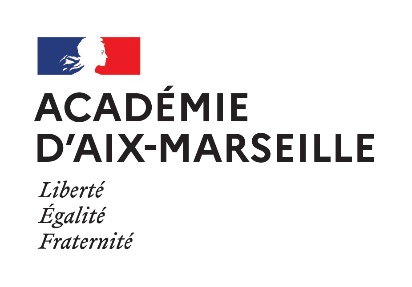 personnels administratifs et techniquesAdjoint Technique des Établissements d’Enseignement : A.T.E.EPour l’accès au grade de :Principal 2ème classe : (article 10-1 du décret 2016-580 du 11 mai 2016)	- avoir atteint le 6ème échelon d’adjoint technique - avoir au moins 5 ans de services effectifs dans leur grade ou dans un grade doté de la même échelle de rémunération d’un autre corps ou cadre d’emplois de catégorie C ou dans un grade équivalent si le corps ou cadre d’emplois d’origine est situé dans une échelle de rémunération différente ou n’est pas classé en catégorie C au plus tard au 31 décembre 2023..1.2 Principal 1ère classe : article 10-2 du décret 2016-580 du 11 mai 2016)- avoir atteint le 6ème échelon d’adjoints techniques principaux de 2ème classe- avoir au moins 5 ans de services effectifs dans leur grade ou dans un grade doté de la même échelle de rémunération d’un autre corps ou cadre d’emplois de catégorie C ou dans un grade équivalent si le corps ou cadre d’emplois d’origine est situé dans une échelle de rémunération différente ou n’est pas classé en catégorie C au plus tard au 31 décembre 2023.Adjoint Administratif de l’Éducation Nationale et de l’Enseignement Supérieur : ADJAENESPour l’accès au grade de :2-1.  P2 : Principal 2ème classe	 : (article 10-1 du décret 2016-580 du 11 mai 2016)	- avoir atteint le 6ème échelon d’adjoint administratif.- avoir au moins 5 ans de services effectifs dans leur grade ou dans un grade doté de la même échelle de rémunération d’un autre corps ou cadre d’emplois de catégorie C ou dans un grade équivalent si le corps ou cadre d’emplois d’origine est situé dans une échelle de rémunération différente ou n’est pas classé en catégorie C au plus tard au 31 décembre 2023.2-2.  P1 : Principal 1ère classe : (article 10-2 du décret 2016-580 du 11 mai 2016)- avoir atteint le 6ème échelon de ADJAENES P2- avoir au moins 5 ans de services effectifs dans leur grade ou dans un grade doté de la même échelle de rémunération d’un autre corps ou cadre d’emplois de catégorie C ou dans un grade équivalent si le corps ou cadre d’emplois d’origine est situé dans une échelle de rémunération différente ou n’est pas classé en catégorie C au plus tard au 31 décembre 2023.Secrétaire Administratif de l’Éducation Nationale et de l’Enseignement Supérieur : SAENES (article 25 du décret 2009-1388 du 11 novembre 2009)Pour l’accès au grade de :	3-1. 	Classe supérieure :	-  justifier d’au moins un an dans le 8ème échelon de SAENES classe normale. - avoir au moins 5 ans de services effectifs dans le corps, cadre d’emplois ou emploi de catégorie B ou de même niveau.	3-2.    Classe exceptionnelle : 	-  justifier d’au moins un an dans le 7ème échelon de SAENES classe supérieure.- avoir au moins 5 ans de services effectifs dans le corps, cadre d’emplois ou emploi de catégorie B ou de même niveau.Attaché Principal d’Administration : APA (Articles 19 et 20 du décret n° 2011-1317 du 17 octobre 2011)- Justifier de 7 ans de service effectif dans un corps civil ou cadre d’emploi de catégorie A ou de même niveau- Avoir atteint le 8ème échelon du grade d’attachéAssistant(e) de Service Social des Administrations de l’État : A.S.S.A.EPour l’accès au grade de : ASS principal(e) (article 11 du décret n° 2017-1050 du 10 mai 2017) : - avoir atteint le 5ème échelon du premier grade d’ASS et justifier de 6 ans de services effectifs dans un corps ou cadre d’emplois ou emploi de catégorie A ou de même niveau au plus tard au 31 décembre 2023.Infirmier(e) de l’Éducation Nationale et de l’Enseignement Supérieur : INFENESPour l’accès au grade de hors classe (article 17 du décret n°2012-762 du 9 mai 2012 :avoir au moins deux ans d’ancienneté dans le 4ème échelon du premier grade et justifiant de dix ans de services effectifs dans un corps, cadre d’emplois ou emploi de catégorie B ou dans un corps militaire d’infirmiers de niveau équivalent au plus tard le 31 décembre 2023.DIEPATTABLEAUX D’AVANCEMENT DE GRADE 2023Conditions d’accès réglementaires cumulatives à remplir au 31 décembre 2023ANNEXE 1